
MINUTES OF THE CENTRAL WASATCH COMMISSION (“CWC”) BOARD MEETING (CONTINUED) HELD MONDAY, JUNE 7, 2021, AT 5:30 P.M.  THE MEETING WAS CONDUCTED ELECTRONICALLY WITHOUT A PHYSICAL LOCATION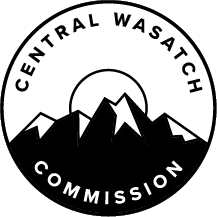 Board Members:  	Chair Chris Robinson, Mayor Harris Sondak, Mayor Dan Knopp, Mayor Jenny Wilson, Mayor Erin Mendenhall, Mayor Mike Peterson, Councilor Marci Houseman, Councilman Jim Bradley, Councilor Max Doilney, Ex Officio Member Carlton Christensen Excused:		Mayor Jeff SilvestriniStaff:		Executive Director Ralph Becker, Deputy Director Blake Perez, Communications Director Lindsey Nielsen, Office Administrator Kaye Mickelson, CWC Legal Counsel Shane Topham Others:		Annalee Munsey, Dennis Goreham, Will McCarvill, Laura Briefer, Bekee Hotze, Steve Van Maren, Carl Fisher, Carolyn Keigley RE-OPEN BOARD MEETINGThe Central Wasatch Commission (“CWC”) Board Meeting re-opened at approximately 5:30 p.m. ACTION ITEMSThe Board will Consider Resolution 2021-08 Approving the CWC’s Final Budget for Fiscal Year 2021-2022.MOTION:  Mayor Knopp moved to approve Resolution 2021-08 Approving the CWC’s Final Budget for Fiscal Year 2021-2022.  Mayor Wilson seconded the motion.  The motion passed with the unanimous consent of the Board.  Chair Chris Robinson noted that Mayor Mendenhall and Mayor Silvestrini were not present for the vote on Resolution 2021-08. ITEM ON HOLD Pending New Information: (Action) The Board will Consider Resolution 2021-09 Approving the Third Amendment to the Agreement with the University of Utah:  Reference – Environmental Dashboard.Chair Robinson reported that the items on hold would remain on hold. ITEM ON HOLD Pending New Information: (Action) The Board will Consider Resolution 2021-10 Approving Acceptance of ESRI Quotation.Chair Robinson reported that the items on hold would remain on hold.(Action) The Board will Consider Resolution 2021-12 Approving Leadership for Stakeholders Council:  Chair and Vice Chair to Assume Office June 30, 2021.Chair Robinson explained that the Executive Committee received a suggestion to poll Stakeholders Council Members for leadership recommendations.  There were also recommendations from CWC Staff.  Based on the poll results, the top three contenders were:Will McCarvill;Annalee Munsey; andBarbara Cameron. The results of the poll were discussed during the Closed Session.  Chair Robinson believed the CWC Board was prepared to entertain a motion to appoint a Chair and Vice-Chair.  He noted that the Interlocal Agreement called for the appointment of a Chair and Vice-Chair by the Commission.  However, he believed the two members that were appointed should act as Co-Chairs and share the responsibilities.  Chair Robinson expressed his gratitude to those who had served in Stakeholders Council leadership roles previously as well as all those currently on the Stakeholders Council and Stakeholders Council Subcommittees.  MOTION:  Mayor Knopp moved to approve Resolution 2021-12 Approving Leadership for Stakeholders Council:  Chair and Vice-Chair to Assume Office June 30, 2021, with Will McCarvill appointed as Chair and Barbara Cameron appointed as Vice-Chair.  Mr. McCarvill and Ms. Cameron would act as Co-Chairs.  Councilor Doilney seconded the motion.  The motion passed with the unanimous consent of the Board.  ADJOURN BOARD MEETINGMOTION:  Mayor Wilson moved to adjourn.  Councilor Bradley seconded the motion.  The motion passed with the unanimous consent of the Board.The Central Wasatch Commission Board Meeting adjourned at 5:40 p.m.I hereby certify that the foregoing represents a true, accurate, and complete record of the Central Wasatch Commission Board Meeting (Continued) held Monday, June 7, 2021. Teri ForbesTeri Forbes T Forbes Group Minutes Secretary Minutes Approved: _____________________